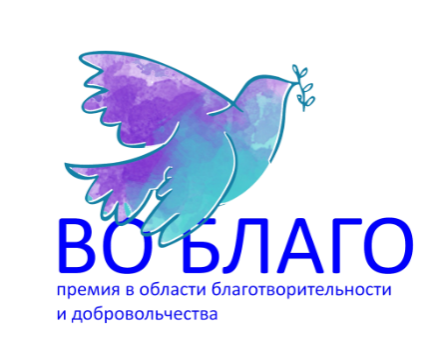 УТВЕРЖДЕНОРешением СоветаОбщественной палаты Новосибирской области                                                                                    от 14.09.2023 годаПОЛОЖЕНИЕО ПРОВЕДЕНИИ ПРЕМИИ ОБЩЕСТВЕННОЙ ПАЛАТЫ НОВОСИБИРСКОЙ ОБЛАСТИ ЗА ВКЛАД В РАЗВИТИЕ БЛАГОТВОРИТЕЛЬНОСТИ                                            И ДОБРОВОЛЬЧЕСТВА Общие положения1. Настоящее Положение регламентирует порядок организации, процедуру проведения и критерии отбора номинантов премии за вклад в развитие благотворительности (частной, корпоративной), добровольчества, социальной журналистики Новосибирской области.2. Организатором Премии является Общественная палата Новосибирской области (далее - Организатор). 3. Настоящее Положение подлежит открытой публикации на официальном сайте https://op.nso.ru с момента его утверждения.4. Участие в Премии бесплатное.5. Номинантов Премии могут номинировать благотворительные фонды, коммерческие и некоммерческие организации, региональные и муниципальные органы власти, инициативные группы и физические лица, а также средства массовой информации (СМИ), имеющие непосредственное отношение к культуре добровольчества и благотворительности в любом его проявлении.II. Цели проведения конкурса:1. Признание общественных заслуг коммерческих и некоммерческих организаций, деятелей бизнеса, средств массовой информации, жителей города Новосибирска и Новосибирской области, внесших материальный и/или финансовый, добровольческий вклад в решение социальных проблем как отдельных граждан, оказавшихся в трудной жизненной ситуации, так и региона в целом.2. Сохранение и развитие культуры благотворительности (в том числе корпоративной) и добровольчества в Новосибирской области.3. Информирование широкого круга общественности о работе                                   некоммерческих организаций, отдельных граждан города Новосибирска                                                и Новосибирской области, деятелей бизнеса, средств массовой информации, о благотворительных и социально значимых проектах, которые они реализуют и общественного признания их заслуг.III. Сроки проведения конкурсаКонкурсный отбор проводится как в очной форме, так и подразумевает заочное проведение всех этапов конкурса.Сроки проведения этапов Конкурса:1 этап: с момента размещения уведомления о начале проведения конкурса по «17» ноября 2023 г. – прием заявок и выявление претендентов на премию;2 этап: с «17» ноября по «24» ноября 2023 г. работа конкурсной комиссии; 3 этап: 06 декабря 2023 г. - церемония награждения. Дата и место церемонии определяется Организатором.IV. Организация проведения конкурса1. На период проведения конкурса и оценки номинантов Совет Общественной палаты Новосибирской области формирует конкурсную комиссию, из числа представителей Общественной палаты Новосибирской области, экспертного сообщества и исполнительных органов государственной власти. *В случае необходимости, организатор оставляет за собой право привлечь в состав конкурсной комиссии дополнительных экспертов по определенным направлениям.2. Член конкурсной и экспертной комиссии не может являться участником премии.V. Участники, порядок приема и отбора заявок1. К участию в премии приглашаются физические лица, инициативные группы и юридические лица (коммерческие и некоммерческие организации), проживающие или осуществляющие свою деятельность на территории города Новосибирска и Новосибирской области.2. В рамках номинирования на Премию рассматриваются проекты и мероприятия, реализованные в 2023 году.3. Конкурсный отбор победителей и лауреатов Премии проводится по номинациям на основании представленных материалов, оформленных в соответствии с условиями и требованиями настоящего Положения.4. Номинации премии:«Благотворитель года» (НКО и физические лица);«Лидер корпоративной благотворительности» (коммерческие организации);«Лучший благотворительный проект» (НКО и коммерческие организации);«За системную благотворительность» (НКО и коммерческие организации);«Социальное СМИ»;«Специальная номинация «Путёвка в жизнь»;«Специальная премия «Во Благо».4.1. Заявки от одного участника могут быть поданы только в одну из пяти номинаций конкурса, указанные в п.4 настоящего Положения. 4.2. В специальной премии «Во Благо» могут рассматриваться заявки, из числа поданных, согласно п. 4.1. настоящего Положения, но не вошедших в число победителей и лауреатов настоящего конкурса. 5. Формы заявок на участие в конкурсе в зависимости от номинации размещены в Приложении 1 к настоящему Положению. 5.1. Обязательным условием является предоставление достоверное и полной информации по осуществляемой благотворительной деятельности.5.2. К заявке могут прилагаться дополнительные материалы (фото и видео материалы, отчеты о деятельности, нефинансовые отчеты, сертификаты, дипломы и благодарственные письма, ссылки) и любая другая дополнительная информация.5.3. Подавая заявку  на конкурс, участник подтверждает свое согласие с условиями конкурса и последующей публикацией конкурсных материалов на сайте организатора в открытом доступе, путем своего  согласия на сбор, хранение, использование, распространение (передачу) и публикацию персональных данных участников конкурса, а также результатов их работ, в том числе в сети Интернет, заполненного  и подписанного в  Форме заявки.6. Организатор оставляет за собой право менять номинацию заявки, если оргкомитет решает, что тематика поданной заявки не соответствует номинации, которая в ней указана.Заявки принимаются до 18:00 ч. «17» ноября 2023 года в электронном виде по электронной почте aop@nso.ru с пометкой – Конкурс «ВО БЛАГО- 2023» Общественной палаты Новосибирской области.Форму заявки, консультации по оформлению заявок и дополнительную информацию можно получить у организатора по адресу: 630091, г. Новосибирск, ул. Мичурина, 19/Державина ,7, 5 этаж, каб. 2,3,4.Контактные телефоны: (8383)221-02-71, 221-02-62E-mail: aop@nso.ruVI. Критерии конкурсного отбора «БЛАГОТВОРИТЕЛЬ ГОДА»Участники премии могут быть физические лица, некоммерческие организации, чья деятельность отвечает следующим критериям:- личный материальный и/или финансовый вклад в решение благотворительных задач (адресная благотворительная помощь, целевая благотворительная помощь организациям и инициативным группам, осуществляющим общественно полезную деятельность, поддержка социальных проектов и т.д.);- наличие количественных и качественных результатов благотворительной деятельности (подтверждается документами, отражающими объем оказанной благотворительной помощи, отзывами партнеров и получателей, резонансом в СМИ).«ЛИДЕР КОРПОРАТИВНОЙ БЛАГОТВОРИТЕЛЬНОСТИ»К участию в премии приглашаются коммерческие компании, реализовавшие за период 2022 года, собственные благотворительные и социальные программы; оказавшие из средств компании помощь нуждающимся гражданам либо поддержавшие социальную инициативу государственной, муниципальной или общественной организации (финансовая помощь, безвозмездно переданные товары и услуги, материально-технические ресурсы и т.д.); коммерческие структуры.Участниками премии могут быть юридические лица, чья работа отвечает следующим критериям:- принцип добровольности в привлечении членов коллектива к участию в благотворительных программах; - финансовое, материальное и техническое участие предприятия (организации) в реализации благотворительных и социальных программ;-  социальная значимость реализованной добровольческой инициативы;- наличие количественных и качественных результатов реализации благотворительных программ (подтверждается документами, отражающими объем оказанной благотворительной помощи, отзывами партнеров и получателей, резонансом в СМИ). «СОЦИАЛЬНОЕ СМИ ГОДА»Участниками премии могут быть коллективы СМИ, отдельные журналисты и блогеры, чья деятельность отвечает следующим критериям:- объективное и регулярное освещение участия новосибирцев в благотворительной и добровольческой деятельности, способствующей решению актуальных социальных проблем региона;- обеспечение информационной поддержки благотворительных и добровольческих инициатив, отдельных мероприятий, проектов и программ, реализуемых на территории Новосибирской области;- реализация собственных инициатив СМИ в сфере благотворительности и добровольчества.«ЛУЧШИЙ БЛАГОТВОРИТЕЛЬНЫЙ ПРОЕКТ»Участниками премии могут быть некоммерческие, коммерческие организации, чьи проекты, реализованные в период 2022 года благотворительные и социальные программы, реализуемые на территории Новосибирской области. Отвечающие следующим критериям:-  социальная значимость реализованных проектов, благотворительных и социальных программ на территории Новосибирской области;- наличие количественных и качественных результатов добровольческой деятельности (подтверждается документами, отражающими объем оказанной добровольной помощи, отзывами организаций и частных лиц, в пользу которых осуществлялась добровольческая деятельность).«ЗА СИСТЕМНУЮ БЛАГОТВОРИТЕЛЬНОСТЬ»Участники премии могут быть некоммерческие, коммерческие организации, действующие на территории Новосибирской области, чья работа отвечает следующим критериям: - регулярная реализация благотворительных и добровольческих программ на протяжении не менее 3 лет или регулярная поддержка фондов и некоммерческих организаций;- системный подход в реализации деятельности;- наличие количественных и качественных результатов добровольческой деятельности (подтверждается документами, отражающими объем оказанной добровольной помощи, отзывами организаций и частных лиц, в пользу которых осуществлялась добровольческая деятельность).СПЕЦИАЛЬНАЯ НОМИНАЦИЯ – «ПУТЁВКА В ЖИЗНЬ»Задача номинации — запечатлеть удивительные и трогательные, жизнеутверждающие и проникновенные истории о педагогах и наставниках, их профессиональном пути, а также тех знаниях и наставлениях, которые оказались определяющими для их учеников.Участниками премии могут быть физические лица (учителя, преподаватели, тренеры, наставники), осуществляющие преподавательскую деятельность в г. Новосибирске и Новосибирской области.Критерии отбора:Наличие информации (письма) о том, как наставник стал для ученика проводником в сферу новой деятельности, реализовать свои способности, добиться успехов.Номинант должен проживать на территории г. Новосибирска и Новосибирской области. «СПЕЦИАЛЬНАЯ ПРЕМИЯ «Во Благо».Участниками премии могут быть физические лица, некоммерческие, коммерческие организации, которые подали заявки, согласно п. 4.1. настоящего Положения, но не вошедших в число победителей и лауреатов настоящего конкурса. Критерии оценкиОценка материалов участников осуществляется каждым членом конкурсной комиссии методом индивидуальной экспертной оценки, согласно разработанным критериям оценки по каждой из номинации (Приложение 2). Основные критерии оценки:- социальная значимость;- актуальность решаемого вопроса;- масштабность (количество благо получателей, подписчиков, волонтеров, участников мероприятий);- отзывы участников, наличие информации в открытом доступе о деятельности, указанной в заявке. Критерии оценки могут быть дополнены в зависимости от номинации.На основе результатов конкурсного отбора путем закрытого голосования конкурсная комиссия выносит решение о победителях и лауреатах Премии. Конкурсная комиссия имеет право:- учредить дополнительные специальные призы и новое наименование номинации (при наличии призового фонда);- не присуждать призовые места и номинации (в случае недостаточного количества качественных участников в данной номинации);-отказаться от ряда номинаций при наличии объективных причин. Решение принимается на основе итоговых баллов. В случае равенства баллов и иных спорных случаях решение может быть принято большинством голосов конкурсной комиссии.VIII. Награждение участников и лауреатов премииВ номинации «Благотворитель года» участвуют 2 категории участников – физические лица и некоммерческие организации.В указанной номинации определяется 2 победителя (первое место в номинации) и 4 лауреата (второе и третье место в номинации), в зависимости от категории участника (НКО и физические лица).За первое место в каждой номинации победители награждаются: знаком «Общественное признание» за 1-е место и именными дипломами;За второе место в каждой номинации победители награждаются: знаком «Общественное признание» за 2-е место и дипломами лауреата;За третье место в каждой номинации победители награждаются: знаком «Общественное признание» за 3-е место и дипломами лауреата.«Лидер корпоративной благотворительности» (коммерческие организации) В указанной номинации определяется 1 победитель (первое место в номинации) и 2 лауреата (второе и третье место в номинации);За первое место в победители награждаются: знаком «Общественное признание» за 1-е место и именными дипломами;За второе место победители награждаются: знаком «Общественное признание» за 2-е место и дипломами лауреата;За третье место победители награждаются: знаком «Общественное признание» за 3-е место и дипломами лауреата.В номинации «Лучший благотворительный проект» участвуют 2 категории участников – физические лица и некоммерческие организации.В указанной номинации определяется 2 победителя (первое место в номинации) и 4 лауреата (второе и третье место в номинации), в зависимости от категории участника (НКО и физические лица).За первое место в каждой номинации победители награждаются: знаком «Общественное признание» за 1-е место и именными дипломами;За второе место в каждой номинации победители награждаются: знаком «Общественное признание» за 2-е место и дипломами лауреата;За третье место в каждой номинации победители награждаются: знаком «Общественное признание» за 3-е место и дипломами лауреата.В номинации «За системную благотворительность» участвуют 2 категории участников – физические лица и некоммерческие организации.В указанной номинации определяется 2 победителя (первое место в номинации) и 4 лауреата (второе и третье место в номинации), в зависимости от категории участника (НКО и физические лица).За первое место в каждой номинации победители награждаются: знаком «Общественное признание» за 1-е место и именными дипломами;За второе место в каждой номинации победители награждаются: знаком «Общественное признание» за 2-е место и дипломами лауреата;За третье место в каждой номинации победители награждаются: знаком «Общественное признание» за 3-е место и дипломами лауреата.«Социальное СМИ» В указанной номинации определяется 1 победитель (первое место в номинации) и 2 лауреата (второе и третье место в номинации);За первое место в победители награждаются: знаком «Общественное признание» за 1-е место и именными дипломами;За второе место победители награждаются: знаком «Общественное признание» за 2-е место и дипломами лауреата;За третье место победители награждаются: знаком «Общественное признание» за 3-е место и дипломами лауреата.Специальная номинация – «Путёвка в жизнь»Три  лучших педагога и наставника (по результатам голосования) будут награждены знаком «Общественное признание» - Специальная номинация и дипломами лауреата.Специальной премией «Во Благо» награждаются пять участников конкурса, не вошедших в число победителей и лауреатов, по решению Конкурсной комиссии.Участники конкурса награждаются знаком «Общественное признание» - Специальная номинация и дипломами лауреата.Награда имеет негосударственный общественный статус и не имеет денежного выражения.Участники, не вошедшие в число победителей и лауреатов, награждаются дипломами участника конкурса.Церемония награждения победителей конкурсного отбора и участников является заключительным этапом проведения конкурса, проходит в текущем году в торжественной обстановке.В случае невостребованности призового фонда в рамках проведения конкурса «Во Благо» в 2023 году (в случае недостаточного количества качественных участников), призовая продукция будет выдана в рамках проведения конкурса «Во Благо» в 2024 году.Приложение 1 к Положению о проведении премии Общественной палаты Новосибирской области за вклад в области благотворительности и добровольчества «ВО БЛАГО» в 2023 году Форма заявки на участиев Премии Общественной палаты Новосибирской области в номинации «Благотворитель года» (НКО и физические лица)* В соответствии со статьей 9 Федерального закона от 27.07.2006 N 152-ФЗ «О персональных данных», настоящим даю согласие с условиями конкурса и последующей публикацией конкурсных материалов на сайте организатора в открытом доступе, путем подписания согласия на сбор, хранение, использование, распространение (передачу) и публикацию персональных данных участников конкурса, а также результатов их работ, в том числе в сети Интернет.ФИО:_____________________________________ Подпись: _______________Все разделы настоящей формы Заявки должны быть заполнены в печатном виде, страницы пронумерованы. Заявки принимаются до 18:00 ч. «17» ноября 2023 года в электронном виде по электронной почте aop@nso.ru с пометкой – Конкурс «ВО БЛАГО- 2023» Общественной палаты Новосибирской области.Форму заявки, консультации по оформлению заявок и дополнительную информацию можно получить у организатора по адресу: 630091, г. Новосибирск, ул. Мичурина, 19/Державина ,7, 5 этаж, каб. 2,3,4.Контактные телефоны: (8383) 221-02-71, 221-02-62, E-mail: aop@nso.ru Заявки, не отвечающие установленным требованиям, к рассмотрению не принимаются. Допускается внесение изменений в заявку несоответствующую требованиям конкурса и ее сдача исключительно до истечения установленного срока приема документов. Форма заявки на участие в Премии Общественной палаты Новосибирской области в номинации«Лидер корпоративной благотворительности»* В соответствии со статьей 9 Федерального закона от 27.07.2006 N 152-ФЗ «О персональных данных», настоящим даю согласие с условиями конкурса и последующей публикацией конкурсных материалов на сайте организатора в открытом доступе, путем подписания согласия на сбор, хранение, использование, распространение (передачу) и публикацию персональных данных участников конкурса, а также результатов их работ, в том числе в сети Интернет.ФИО:_____________________________________ Подпись: _______________Все разделы настоящей формы Заявки должны быть заполнены в печатном виде, страницы пронумерованы. Заявки принимаются до 18:00 ч. «17» ноября 2023 года в электронном виде по электронной почте aop@nso.ru с пометкой – Конкурс «ВО БЛАГО- 2023» Общественной палаты Новосибирской области.Форму заявки, консультации по оформлению заявок и дополнительную информацию можно получить у организатора по адресу: 630091, г. Новосибирск, ул. Мичурина, 19/Державина ,7, 5 этаж, каб. 2,3,4.Контактные телефоны: (8383) 221-02-71, 221-02-62, E-mail: aop@nso.ru Заявки, не отвечающие установленным требованиям, к рассмотрению не принимаются. Допускается внесение изменений в заявку несоответствующую требованиям конкурса и ее сдача исключительно до истечения установленного срока приема документов. Форма заявки на участие в Премии Общественной палаты Новосибирской области в номинации«За системную благотворительность» (НКО и коммерческие организации)* В соответствии со статьей 9 Федерального закона от 27.07.2006 N 152-ФЗ «О персональных данных», настоящим даю согласие с условиями конкурса и последующей публикацией конкурсных материалов на сайте организатора в открытом доступе, путем подписания согласия на сбор, хранение, использование, распространение (передачу) и публикацию персональных данных участников конкурса, а также результатов их работ, в том числе в сети Интернет.ФИО:_____________________________________ Подпись: _______________Все разделы настоящей формы Заявки должны быть заполнены в печатном виде, страницы пронумерованы. Заявки принимаются до 18:00 ч. «17» ноября 2023 года в электронном виде по электронной почте aop@nso.ru с пометкой – Конкурс «ВО БЛАГО- 2023» Общественной палаты Новосибирской области.Форму заявки, консультации по оформлению заявок и дополнительную информацию можно получить у организатора по адресу: 630091, г. Новосибирск, ул. Мичурина, 19/Державина ,7, 5 этаж, каб. 2,3,4.Контактные телефоны: (8383) 221-02-71, 221-02-62, E-mail: aop@nso.ru Заявки, не отвечающие установленным требованиям, к рассмотрению не принимаются. Допускается внесение изменений в заявку несоответствующую требованиям конкурса и ее сдача исключительно до истечения установленного срока приема документов. Форма заявки на участие в Премии Общественной палаты Новосибирской области в номинации«Социальное СМИ»*В соответствии со статьей 9 Федерального закона от 27.07.2006 N 152-ФЗ «О персональных данных», настоящим даю согласие с условиями конкурса и последующей публикацией конкурсных материалов на сайте организатора в открытом доступе, путем подписания согласия на сбор, хранение, использование, распространение (передачу) и публикацию персональных данных участников конкурса, а также результатов их работ, в том числе в сети Интернет.ФИО:_____________________________________ Подпись: _______________Все разделы настоящей формы Заявки должны быть заполнены в печатном виде, страницы пронумерованы. Заявки принимаются до 18:00 ч. «17» ноября 2023 года в электронном виде по электронной почте aop@nso.ru с пометкой – Конкурс «ВО БЛАГО- 2023» Общественной палаты Новосибирской области.Форму заявки, консультации по оформлению заявок и дополнительную информацию можно получить у организатора по адресу: 630091, г. Новосибирск, ул. Мичурина, 19/Державина ,7, 5 этаж, каб. 2,3,4.Контактные телефоны: (8383) 221-02-71, 221-02-62, E-mail: aop@nso.ru Заявки, не отвечающие установленным требованиям, к рассмотрению не принимаются. Допускается внесение изменений в заявку несоответствующую требованиям конкурса и ее сдача исключительно до истечения установленного срока приема документов. Форма заявки на участие в Премии Общественной палаты Новосибирской области в номинации«Лучший благотворительный проект» (НКО и коммерческие организации)*В соответствии со статьей 9 Федерального закона от 27.07.2006 N 152-ФЗ «О персональных данных», настоящим даю согласие с условиями конкурса и последующей публикацией конкурсных материалов на сайте организатора в открытом доступе, путем подписания согласия на сбор, хранение, использование, распространение (передачу) и публикацию персональных данных участников конкурса, а также результатов их работ, в том числе в сети Интернет.ФИО:_____________________________________ Подпись: _______________Все разделы настоящей формы Заявки должны быть заполнены в печатном виде, страницы пронумерованы. Заявки принимаются до 18:00 ч. «17» ноября 2023 года в электронном виде по электронной почте aop@nso.ru с пометкой – Конкурс «ВО БЛАГО- 2023» Общественной палаты Новосибирской области.Форму заявки, консультации по оформлению заявок и дополнительную информацию можно получить у организатора по адресу: 630091, г. Новосибирск, ул. Мичурина, 19/Державина ,7, 5 этаж, каб. 2,3,4.Контактные телефоны: (8383) 221-02-71, 221-02-62, E-mail: aop@nso.ru Заявки, не отвечающие установленным требованиям, к рассмотрению не принимаются. Допускается внесение изменений в заявку несоответствующую требованиям конкурса и ее сдача исключительно до истечения установленного срока приема документов. Форма заявки на участиев Премии Общественной палаты Новосибирской области в специальной номинации – «Путёвка в жизнь»Письмо, фото (работ, наград при наличии) с подробным описанием личного и профессионального вклада преподавателя (наставника) в развитие ученика. В письме необходимо указать контактные данные (ФИО, телефон, адрес электронной почты) заявителя и номинанта.Письмо оформляется на листах формата А4, шрифт – Times New Roman 14 пт, междустрочный интервал – 1,5. Объем письма не более 3 страниц, фото – не более 3-х.  Заявки принимаются до 18:00 ч. «17» ноября 2023 года в электронном виде по электронной почте aop@nso.ru с пометкой – Конкурс «ВО БЛАГО- 2023» Общественной палаты Новосибирской области.Форму заявки, консультации по оформлению заявок и дополнительную информацию можно получить у организатора по адресу: 630091, г. Новосибирск, ул. Мичурина, 19/Державина ,7, 5 этаж, каб. 2,3,4.Контактные телефоны: (8383) 221-02-71, 221-02-62, E-mail: aop@nso.ru Приложение 2 к Положению о проведении премии Общественной палаты Новосибирской области за вклад в области благотворительности и добровольчества «ВО БЛАГО» в 2023 году Критерии оценки номинации «Благотворитель года» Критерии оценки номинации «Лидер корпоративной благотворительности» Критерии оценки номинации «Социальное СМИ» Критерии оценки номинации «Лучший благотворительный проект» Критерии оценки номинации «За системную благотворительность» Дата и время сдачи заявки Регистрационный номер заявкиВсе записи в этом поле заносятся только Организатором Премиипри приеме заявки.Все записи в этом поле заносятся только Организатором Премиипри приеме заявки.Все записи в этом поле заносятся только Организатором Премиипри приеме заявки.Все записи в этом поле заносятся только Организатором Премиипри приеме заявки.Все записи в этом поле заносятся только Организатором Премиипри приеме заявки.ФИО или полное наименование организации с указанием организационно-правовой формы (НКО или физ.лицо)Контактное лицо по заявке (ФИО, тел, адрес электронной почты)Данные о номинантеДанные о номинантеФИОАдрес, телефон, e-mailСфера деятельности, должностьКому конкретно оказывалась помощь (указать/перечислить благополучателей)Каким образом оказывалась помощь (финансовые перечисления, материальная помощь, предоставление товаров, услуг и т.д.)Отзывы благополучателей (если имеются)Каковы приоритеты в благотворительной деятельности номинанта (если они существуют)Позитивные изменения в жизни конкретных людей и целевых групп, которые произошли в результате благотворительной деятельности номинантаКопии публикаций, ссылки на электронные публикации, теле и радиоэфиры, благодарственные письма или другая информация подтверждающая деятельностьВключаются в пакет приложений в электронном видеДата и время сдачи заявки Регистрационный номер заявкиВсе записи в этом поле заносятся только Организатором Премиипри приеме заявки.Все записи в этом поле заносятся только Организатором Премиипри приеме заявки.Все записи в этом поле заносятся только Организатором Премиипри приеме заявки.Все записи в этом поле заносятся только Организатором Премиипри приеме заявки.Все записи в этом поле заносятся только Организатором Премиипри приеме заявки.ФИО или полное наименование организации с указанием организационно правовой формы Контактное лицо по заявке (ФИО, тел, адрес электронной почты)Данные о номинантеДанные о номинантеНазвание предприятия/организацииФИО руководителя и должность полностьюАдрес, телефон, e-mailСфера деятельности	Кому конкретно оказывалась помощь (указать/перечислить благополучателей)Что конкретно предприняла компания или ее сотрудники, осуществляя благотворительную и/или добровольческую деятельность?Объем оказанной благотворительной помощи (с указанием суммы благотворительных перечислений, перечня переданных в качестве благотворительной помощи товаров и услуг и денежного эквивалента их стоимости) Содержание добровольческого труда, количество сотрудников, участвовавших в благотворительной и/или добровольческой деятельности, а также общее количество часов, отданных сотрудниками в качестве волонтерского труда, или его денежный эквивалент (по среднерыночным ценам или из расчета ММРОТ)Позитивные изменения в жизни конкретных людей и целевых групп, которые произошли в результате благотворительной и/или добровольческой деятельности компанииОтзывы благополучателей (если имеются)Включаются в пакет приложений в электронном видеКопии публикаций, ссылки на электронные публикации, теле и радиоэфиры, благодарственные письма или другая информация подтверждающая деятельностьВключаются в пакет приложений в электронном видеДата и время сдачи заявки Регистрационный номер заявкиВсе записи в этом поле заносятся только Организатором Премиипри приеме заявки.Все записи в этом поле заносятся только Организатором Премиипри приеме заявки.Все записи в этом поле заносятся только Организатором Премиипри приеме заявки.Все записи в этом поле заносятся только Организатором Премиипри приеме заявки.Все записи в этом поле заносятся только Организатором Премиипри приеме заявки.Данные о заявителеДанные о заявителеФИО или полное наименование организации с указанием организационно-правовой формы (НКО или коммерч.организация)Контактное лицо по заявке (ФИО, тел, адрес электронной почты)Данные о номинантеДанные о номинантеНазвание предприятия/организации/ФИО членов инициативной группыФИО руководителя и должность полностьюАдрес, телефон, e-mailСфера деятельностиАктуальность проблемы, на решение которой направлена инициатива В чем системность благотворительной деятельности, выдвигаемой на конкурсКому конкретно оказывалась помощь (указать/перечислить благополучателей)Позитивные изменения в жизни конкретных людей и целевых групп, которые произошли в результате реализации инициативы Каковы качественные и количественные результаты реализации инициативы (объем и содержание привлеченной/оказанной благотворительной помощи или его денежный эквивалент, или другие показатели) Появились ли у инициативы сторонники, партнеры, единомышленники?Отзывы благополучателей  (если имеются)Включаются в пакет приложений в электронном видеКопии публикаций, ссылки на электронные публикации, теле и радиоэфиры или другая информация подтверждающая деятельностьВключаются в пакет приложений в электронном видеДата и время сдачи заявки Регистрационный номер заявкиВсе записи в этом поле заносятся только Организатором Премиипри приеме заявки.Все записи в этом поле заносятся только Организатором Премиипри приеме заявки.Все записи в этом поле заносятся только Организатором Премиипри приеме заявки.Все записи в этом поле заносятся только Организатором Премиипри приеме заявки.Все записи в этом поле заносятся только Организатором Премиипри приеме заявки.Данные о заявителеДанные о заявителеФИО/Название организации/инициативной группы/блогераКонтактное лицо по заявке (ФИО, тел, адрес электронной почты)Данные о номинантеДанные о номинантеНазвание СМИАдрес редакции, телефон, e-mail, аккаунтыФИО руководителя и должность полностьюОсновная тематика СМИ и/или специализация, территория распространения, тиражРегулярность и неформальность в освещении тем  благотворительности и добровольчества (количество и качество публикаций, теле и радиоэфиров)Собственные благотворительные и добровольческие инициативы номинантаИнформационная поддержка благотворительных и добровольческих инициатив общественных объединений и других сообществКому конкретно оказывалась информационная поддержка (указать/перечислить благополучателей)Позитивные изменения в жизни конкретных людей и целевых групп, которые произошли в результате социальной активности СМИСпособствовали ли публикации/эфиры повышению благотворительной или добровольческой активности населения или его отдельных групп (приведите примеры)Отзывы благополучателей (если имеются), читателей/зрителей/слушателейВключаются в пакет приложений в электронном видеКопии публикаций, ссылки на электронные публикации, теле и радиоэфиры или другая информация подтверждающая деятельностьВключаются в пакет приложений в электронном видеДата и время сдачи заявки Регистрационный номер заявкиВсе записи в этом поле заносятся только Организатором Премиипри приеме заявки.Все записи в этом поле заносятся только Организатором Премиипри приеме заявки.Все записи в этом поле заносятся только Организатором Премиипри приеме заявки.Все записи в этом поле заносятся только Организатором Премиипри приеме заявки.Все записи в этом поле заносятся только Организатором Премиипри приеме заявки.Данные о заявителеДанные о заявителеФИО или полное наименование организации с указанием организационно-правовой формы (НКО или коммерч.организация)Контактное лицо по заявке (ФИО, тел, адрес электронной почты)Данные о номинантеДанные о номинантеНазвание предприятия/организации/ФИО членов инициативной группыФИО руководителя и должность полностьюАдрес, телефон, e-mailСфера деятельностиАктуальность проблемы, на решение которой направлен проектКому конкретно оказывалась помощь (указать/перечислить благополучателей)Позитивные изменения в жизни конкретных людей и целевых групп, которые произошли в результате реализации инициативы Каковы качественные и количественные результаты реализации инициативы (объем и содержание привлеченной/оказанной благотворительной помощи или его денежный эквивалент, или другие показатели) Появились ли у инициативы сторонники, партнеры, единомышленники?Отзывы благополучателей  (если имеются)Включаются в пакет приложений в электронном видеКопии публикаций, ссылки на электронные публикации, теле и радиоэфирыили другая информация подтверждающая деятельностьВключаются в пакет приложений в электронном виде№ п//п Наименование критерия Содержание критерияОценка критерияЗначение критерия1.Социальная значимостьОбоснованность и актуальность оказываемой помощиСвоевременность оказания помощи2.Целевая направленностьСоответствие целей направлениям социально-экономического развития регионаНаправленность на выявление и решение проблем3.Масштабность Уровень оказания помощи (адресная, районная или региональная) 4.СистемностьПериодичность действий, направленная на оказание благотворительной помощи5.Количественные и качественные показателиОбъём оказываемой помощиКачество и количество информационной поддержки№ п//п Наименование критерия Содержание критерияОценка критерияЗначение критерия1.Социальная значимостьОбоснованность и актуальность оказываемой помощиСвоевременность оказания помощи2.Целевая направленностьСоответствие целей направлениям социально-экономического развития регионаНаправленность на выявление и решение проблем3.Масштабность Уровень оказания помощи (адресная, районная или региональная) 4.СистемностьПериодичность действий, направленная на оказание благотворительной помощи5.Количественные и качественные показателиОбъём оказываемой помощиКачество и количество информационной поддержки6Опыт организации по успешной реализации программ и проектовНаличие или отсутствие специальных подразделений/фондов на базе компанииКоличество и качество проводимых мероприятий и разработанных проектов№ п//п Наименование критерия Содержание критерияОценка критерияЗначение критерия1.Социальная значимостьОбоснованность и актуальность размещаемой информации2.Целевая направленность1.Соответствие целей направлениям социально-экономического развития регионаНаправленность на выявление и решение проблемУровень размещения информации (адресная, районная, региональная)3.Реализация собственных инициативНаличие/отсутствие реализованных собственных инициатив4.Частота и объективность размещенийПериодичность размещения публикацийОбъективность размещений и наличие собственного взгляда5.Количественные и качественные показателиОбъём оказываемой помощиКачество и количество информационной поддержки6.Результативность проводимого освященияКачественные и количественные изменения, произошедшие после выхода публикации№ п//п Наименование критерия Содержание критерияОценка критерияЗначение критерия1.Социальная значимостьОбоснованность и актуальность оказываемой помощи.Своевременность оказания помощи2.Целевая направленностьСоответствие целей направлениям социально-экономического развития регионаНаправленность на выявление и решение проблемЛогическая связность и реализуемость проекта, соответствие мероприятий проекта его целям, задачам и ожидаемым результатам3.Масштабность Уровень оказания помощи (адресная, районная или региональная) 4.Инновационность и уникальность проектаНаличие/отсутствие инновационных методов реализации проектаУникальность (нестандартное решение поставленных задач или выявления проблемы)5.Количественные и качественные показателиОбъём оказываемой помощиРеалистичность бюджета проекта и обоснованность планируемых расходов на реализацию проектаКачество и количество информационной поддержки6.Опыт организации по успешной реализации программ и проектовНаличие или отсутствие специальных подразделений/фондов на базе компанииКоличество и качество проводимых мероприятий и разработанных проектов.№ п//п Наименование критерия Содержание критерияОценка критерияЗначение критерия1.Социальная значимостьОбоснованность и актуальность оказываемой помощиСвоевременность оказания помощи2.Целевая направленностьСоответствие целей направлениям социально-экономического развития регионаНаправленность на выявление и решение проблем3.Масштабность Уровень оказания помощи (адресная, районная или региональная) 4.СистемностьСрок оказания помощи (по требованию/ежемесячно/ ежегодно)Периодичность действий, направленная на оказание благотворительной помощи.5.Количественные и качественные показателиОбъём оказываемой помощиКачество и количество информационной поддержки